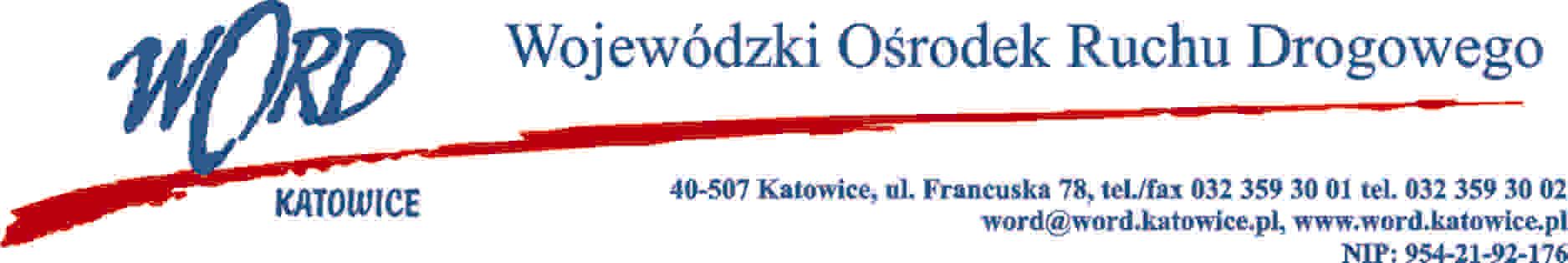 Katowice 30.06.2023 r.AT-ZP.262.5.9.2023.ŁŻZgodnie z art. 222 ust. 4 ustawy z dnia 11 września  2019 r. Prawo zamówień publicznych (Dz. U. z 2022 r. poz.  1710) Wojewódzki Ośrodek Ruchu Drogowego w Katowicach informuje, że na realizację zadania pn. „Dostawa wyposażenia do Regionalnych Ośrodków BRD oraz do Krajowego Centrum BRD w  Wojewódzkim Ośrodku Ruchu Drogowego w Katowicach” zamierza przeznaczyć:Dla części 1 postępowania tj. Dostawa 2 sztuk symulatorów dachowania kwotę 203688,00 zł (słownie: dwieście trzy tysiące sześćset osiemdziesiąt osiem złotych 00/100),Dla części 2 postępowania tj. Dostawa symulatora zderzeń kwotę 23339,25 zł (słownie: dwadzieścia trzy tysiące trzysta trzydzieści dziewięć złotych 25/100),Dla części 3 postępowania tj. Dostawa symulatora poduszki powietrznej kwotę 59338,28 zł (słownie: pięćdziesiąt dziewięć tysięcy trzysta trzydzieści osiem złotych 28/100),W oryginale podpis:Krzysztof Przybylski – Dyrektor